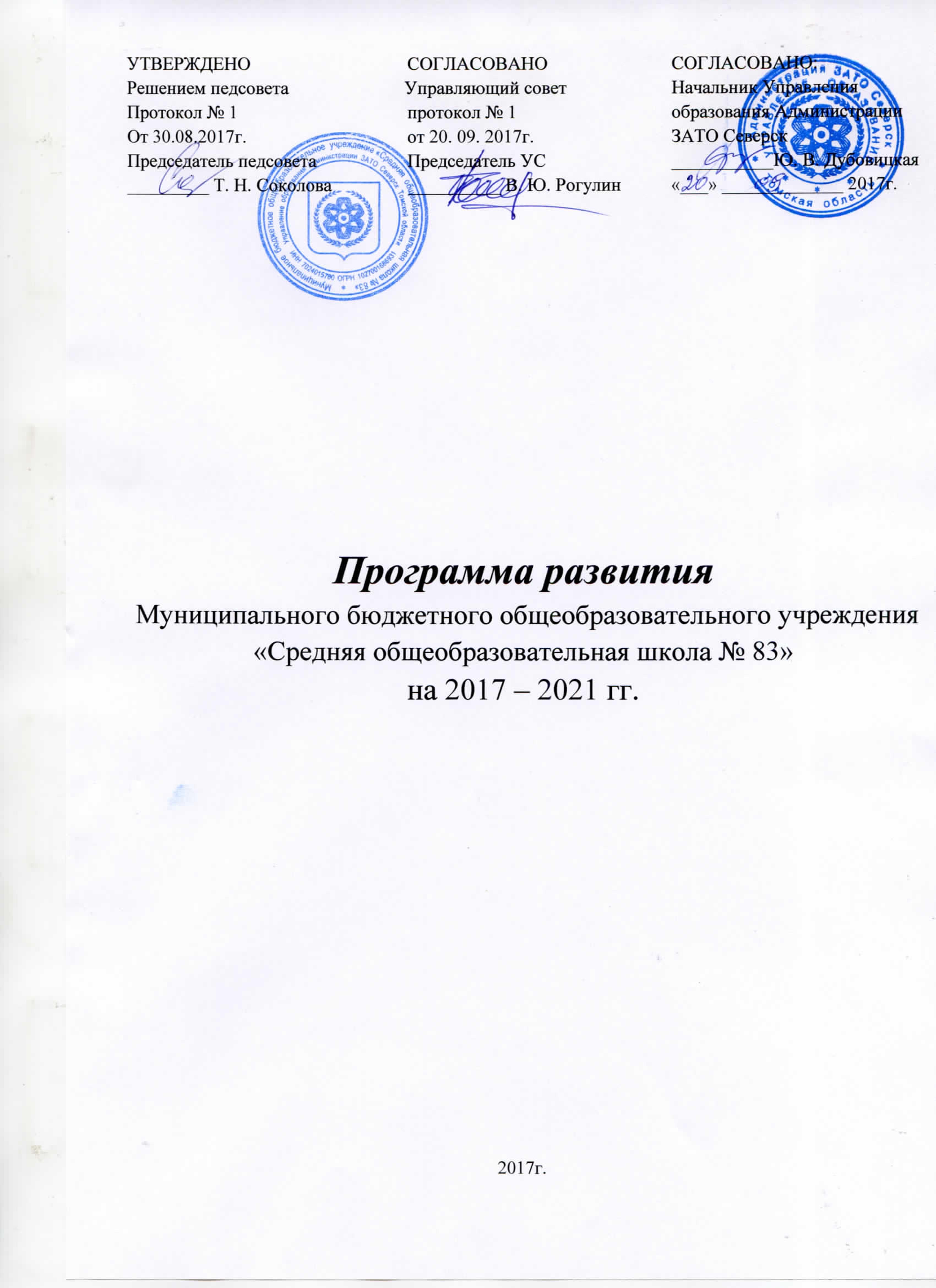 Содержание :Пояснительная запискаИнформационная справка о школе.Концепция развития школы.Ожидаемые результаты реализации Программы развития ОУПримерный план действий по реализации Программы развития.Индикаторы и показатели выполнения Программы развитияАннотацияПрограмма развития МБОУ «СОШ №83» г. Северска на 2017-2021 годы является основой для организации образовательной и воспитательной деятельности Школы. Программа определяет стратегию развития школы и пути еѐ реализации, в ней отражены приоритеты государственной образовательной политики:- формирование личности, готовой к эффективному поведению на рынке труда;потребности государственных и общественных организаций, научных, культурных, образовательных учреждений в развитии человеческих ресурсов;условия для интеграции образовательной организации в российскую образовательную систему;создание условий, стимулирующих рост личностных достижений учащихся. 		Программа развития учитывает необходимость решения задач:повышения качества и доступности образования;поэтапного введения федеральных государственных образовательных стандартов общего образования;совершенствования профессиональной компетентности педагогических работников;выстраивания управленческих процессов в школе на принципах государственно- общественного управления.Разработка программы развития проводилась с учетом анализа имеющихся условий и ресурсов школы. При подготовке настоящей программы также учитывались ключевые положения реализуемой школой образовательной программы. Реализация запланированных проектов программы развития осуществляется с учетом понимания безусловной необходимости сохранения здоровья обучающихся и развития их способностей.Пояснительная записка.Принятие программы развития школы обусловлено возрастанием роли образовательной сферы в социально-экономическом развитии страны, необходимостью улучшения содержания и технологий образования, развитием системы обеспечения качества образовательных услуг, повышением эффективности управления, развитием системы непрерывного образования.Современные выпускники образовательных школ должны быть социально устойчивыми  и предприимчивыми, готовыми построить свою образовательную траекторию, а так же продумать и организовать практическую деятельность. Кроме того, они должны уметь контактировать с людьми разных характеров и темпераментов, быть бесконфликтными, инициативными, креативными. Важно также после окончания школы проявить умение принимать решения и брать на себя ответственность. Большое значение имеет нравственность, воспитанность, высокая культура. Разумеется, соответствовать таким высоким требованиям очень сложно. Однако именно такие запросы ставит  общество перед выпускниками современной школы. Поэтому в школе необходимо создать условия для развития свободной, мыслящей, деятельной, социально-адаптированной личности, получившей качественное среднее образование и обладающей гражданской ответственностью, готовой к эффективному поведению на рынке труда.Необходимо, чтобы мы выпускали из школы воспитанную личность, считающуюся с нормами и правилами поведения, сложившимися в обществе, впитавшую в себя систему общечеловеческих ценностей, уважающую права личности и собственности, готовую к непрерывному образованию на протяжении жизни.Направленность программы развития школы заключается в поиске внутренних источников развития, рационального использования накопленного инновационного потенциала образования.В основе программы заложены следующие принципы:- активизации деятельности участников образовательных отношений по решению целей и задач, обозначенных государством на современном этапе развития;-программно-целевых подходов, предполагающих единство системы планирования и своевременного внесения корректив в планы работы школы;-преемственности данной Программы развития с Программой развития школы до 2017г.,  планами работы, реализованными  в предыдущие годы;-информационной   компетентности   участников  образовательных  отношений;	-включения в решение задач Программы развития всех субъектов образовательного пространства.В основу разработки Программы развития ОУ положены следующие нормативные документы:- Закон "Об образовании в РФ" 273-ФЗ  от 29.12.2012 г- Концепция долгосрочного социально-экономического развития РФ на период до 2020 года, утверждена распоряжением Правительства РФ от 17.11.2008г. №1662-р.- Государственная программа РФ «Развитие образования» на 2013- 2020годы, утверждена распоряжением Правительства РФ от 22.11.2012г. №2148-р. Федеральный государственный образовательный стандарт НОО и ООО;Порядок организации и осуществления образовательной деятельности по основным общеобразовательным программам – образовательным программам начального общего, основного общего и среднего общего образования. Приказ Министерства образования и науки РФ от 30.08.2013 г. № 1015;Закон «Об образовании в Томской области» от 12.08.2013 г. № 149-ОЗ (ред. от 30.12.2014);- Устав образовательной организации.Паспорт программыИнформационная справка о школе  (по состоянию на 01.09.2017г.)Общие сведения об ООполное наименование ОО в соответствии с Уставом: Муниципальное бюджетное образовательное учреждение «Средняя общеобразовательная школа № 83»юридический адрес: Томская обл., г. Северск, ул. Калинина, 72ФИО руководителя: Соколова Татьяна Николаевнаучредители: Управление образования  Администрации ЗАТО СеверскСтруктура контингента обучающихсяВ 2016 - 2017  учебном  году в  образовательной организации   обучалось 746 обучающихся (33 класса). На протяжении последних трех лет отмечается увеличение количества обучающихся, увеличение количества классов в целом и количества профильных классов.Структура классовКоличество классов Контингент обучающихся остается стабильным на протяжении ряда лет. Движение обуучающихся происходит по объективным причинам (вследствие перемены места жительства) и не вносит дестабилизации в процесс развития образовательной организации.Согласно статье 32 закона «Об образовании» школа ведѐт свой официальный сайт:  http://seversk-school83.tom.ru/Сведения о материально-технической базе ООМатериально-техническая база образовательной организации соответствует современным требованиям. В   здании школы расположено: 32 учебных кабинета, в том числе специальные кабинеты физики, химии, биологии с лаборантской, кабинет информатики,  мастерские,  2  спортивных  зала, стадион, 2 кабинета логопеда, кабинет психолога, актовый зал, музей, медицинский кабинет, библиотека, столовая.  В школе имеется один комплект системы «Мобильный компьютерный класс» и 2 комплекта системы оценки и мониторинга качества знаний «Maimio Vote», Все кабинеты школы оснащены необходимой учебной техникой  для обеспечения качественной образовательной деятельности.   	Имеется библиотека с читальным залом, отдельное книгохранилище.Во все кабинеты школы проведен проводной интернет. Скорость подключения более 100 Мбит/с.	В школе ведѐтся планомерная работа по созданию безопасных условий пребывания обучающихся и персонала	 в образовательной организации. Созданы условия и соблюдается санитарно - гигиенический режим.Работает система противопожарной безопасности.  Выполнены все условия раздела «Охрана труда», Коллективного договора, Соглашения по охране труда и других мероприятий, направленных на создание здоровых и безопасных условий труда и учѐбы.Питание обучающихся осуществляется по типовому меню, утверждѐнному КШП, питание 3-х разовое (завтрак, обед, полдник)2.3.Кадровый потенциал ОО:Общая численность педагогических работников в  2016 - 2017 учебном году  - 58 человек, из них 53 имеют	высшее	образование,	5 - среднее профессиональное. За последние три года отмечается рост количества молодых специалистов (5 чел.). Педагоги школы систематически повышают свою квалификацию. Традиционным видом повышения квалификации является прохождение курсовой подготовки на базе ТОИПКРО, ФГБОУ ВПО «ТГПУ», ОГБУ «РЦРО», МКУ «РЦО», вместе с тем увеличивается количество педагогов прошедших курсовую подготовку дистанционно. Актуальными темами обучения являются внедрение в практическую деятельность системы оценки достижений учащихся с учетом требований ФГОС, организация образовательной деятельности, обеспечивающей интеграцию урочной и внеурочной деятельности обучающихся, вопросы подготовки учащихся к ГИА в форме  ОГЭ и ЕГЭ, специфика обучения детей с ОВЗ и детей-инвалидов в общеобразовательной организации.Еще одной формой повышения квалификации является участие в обучающих вебинарах и семинарах, в том числе дистанционных, а так же участие в различных конкурсных мероприятиях, обобщение педагогического опыта с последующей публикацией материалов.Качество подготовки выпускников, результаты итоговой аттестации за 3 года:Процент успешности участия образовательного учреждения в ЕГЭ по предметам в течение последних трех лет по обязательным предмета остается стабильным.Результаты участия образовательного учреждения в ЕГЭ  представлены в таблице:Характеристика основных результатов обученностиДинамика результатов ЕГЭ по математике  в сравнении с  городскими результатами представлена в таблице.Динамика результатов ЕГЭ по русскому языку за последние три года в сравнении с городскими результатами представлена в таблице.Анализируя результаты ЕГЭ по обязательным предметам, следует сделать вывод о том, что по русскому языку и математике (база) выпускники школы демонстрируют стабильно хорошие  результаты. В этом учебном году ЕГЭ на профильном уровне сдавало 19 учеников, что значительно больше прошлого учебного года. Средний балл по школе 53б.  выше прошлого учебного года. (39б.)Мониторинг результатов государственной итоговой аттестации в форме ЕГЭ свидетельствуют о положительной подготовке выпускников средней общей школы в соответствии с требованиями действующего государственного образовательного стандарта. Стабильным остается количество (процент) выпускников, окончивших школу на «4» и  «5» , число медалистов увеличилось.Наличие  медалистов.Результаты государственной итоговой аттестации за курс основной школы в 2016/2017 учебном годуПо решению педагогического совета к государственной итоговой  аттестации в 2016 – 2017 учебном году было  допущено в 9х классах 60 обучающихся 		Обучающиеся в количестве 57 человек завершили программу основного общего образования, с отличием получили аттестат об основном общем образовании 4 человека, оставлены на осень 3 ученика. Хорошие качественные показатели по итогам ГИА по русскому языку, информатике, химии, географии, физике, биологии. Качественный показатель по этим предметам выше городского уровня.		Таким образом, исходя из представленной информации, можно сделать вывод о том, что уровень образованности выпускников ОУ обеспечивает им дальнейшее развитие и возможность получения среднего профессионального и высшего образования. Выпускники школы показывают усвоение определенного объема знаний и способность  его репродуцировать, достаточный уровень функциональной грамотности, готовность к выбору профессии, способность к коммуникативной деятельности, умение отстаивать свои права, в том числе право выбора. Это формирует социальную компетентность, способствующую самореализации личности.		Качество подготовки выпускников отражается через их профессиональное самоопределение. У выпускников школы сформирована потребность в продолжение образования. Ежегодно продолжают получать образование 100% выпускников основной школы.На протяжении учебного года наша школа принимает участие в творческих конкурсах и спортивных соревнованиях, социально–значимых мероприятиях. В 2016 - 2017 учебном году учащиеся школы участвовали в муниципальном туре предметных олимпиад по 15 предметам. Всего во втором туре олимпиад приняло участие 65 человек. Число победителей и призеров остается стабильным на протяжении 3-х последних лет.Результативность участия в муниципальном этапе Всероссийской олимпиады школьниковКроме школьных и городских олимпиад учащиеся традиционно принимают участие в международных конкурсах «Русский медвежонок – языкознание для всех», «Британский бульдог», «Кенгуру- математика для всех». Всего в 2016-2017  учебном  году  в олимпиадах (помимо школьного и муниципального уровней) приняло участие 515 обучающихся (72%).Результаты участия обучающихся в олимпиадах, смотрах, конкурсах2.5 Результативность использования инноваций в образовательном процессеПодведены итоги выполнения программы развития ОО на период до 2017г. Программа развития в основном выполнена. Изменения в содержании образования осуществляются преимущественно через внесение в школьный  компонент  учебного плана различных вариативных курсов, курсов внеурочной деятельности, направленных на углубление и расширение содержания по отдельным предметам, а так же предметов, обеспечивающих реализацию образовательной программы. Так, например, углубление и расширение математических знаний осуществляется через  курсы: «Основы математики», «Решение задач повышенной сложности», «Математика для всех»,   и др.Развитие содержания литературы и русского языка как учебных предметов осуществляется    через   курсы:    «Секреты русской орфографии», «Практическая грамматика», «Изложение и сочинение: секреты мастерства», «Русская литература от классики до современности» и др.Развитие экологической компетентности призваны обеспечить как учебные предметы, так и  работа региональной экспериментальной площадки «Центр экологического образования», творческого объединения «Юный эколог» (руководитель Мычко Т. П.). Перечисленные курсы, преследуя основную цель экологического образования школьников, призваны также обеспечить активизацию познавательной и творческой деятельности обучающихся, развитие интереса к самостоятельной исследовательской работе и углубление знаний по соответствующим учебным предметам.Повышение способности будущего выпускника к самостоятельному действию на рынке образовательных услуг, конструированию собственного  образовательного маршрута является одним из направлений реформирования школы. Развитие культуры учения обучающихся как основания жизненного самоопределения и саморазвития на протяжении всей жизни, соотносится с главной функцией стандарта – обеспечение дополнительных возможностей самоопределения и саморазвития личности, в соответствии с конкретными запросами и потребностями старшеклассника и особенностями региона. Курс «Основы социализации личности» (8-9 класс), школьная образовательная программа «Мой мир», работа Научного общества учащихся формируют готовность обучающихся к проектированию своей жизненной траектории, включая проектирование образовательно- профессиональной траектории.Выявление талантливых детей и создание условий для их развития в условиях массовой общеобразовательной школы, одно из направлений деятельности педагогического коллектива, определенного Программой развития ОУ. В школе работает «Научное общество учащихся», цель деятельности которого: Выявление и поддержка учащихся, склонных к занятию исследовательской деятельностью;Развитие интеллектуальных, творческих способностей учащихся, поддержка научно-исследовательской, проектной работы в школе;Развитие личности, способной к самоактуализации в постоянно изменяющихся социокультурных условиях, обладающей гуманистическим видением окружающего мира. Педагогический коллектив МБОУ «СОШ № 83» активно внедряет инновационные технологии и представляет свой опыт:В 2016-2017 учебном году педагогический коллектив школы продолжил работу над реализацией сетевого инновационного проекта «Внедрение новой системы оценивания образовательных результатов». Сетевыми партнёрами проекта являются: ОГБУ РЦРО; ФГБОУ ВПО «ТГПУ»; МКУ ЗАТО Северск "РЦО".Новая система оценки образовательных результатов обеспечивает сочетание внутренней и внешней оценки, удовлетворяет требованиям ФГОС к образовательным результатам и задает новые целевые ориентиры. Для достижения новых образовательных результатов, обозначенных ФГОС педагогами МБОУ «СОШ № 83» уже разработана, успешно внедрена и эффективно реализуется  Программа «Формирование контрольно-оценочной самостоятельности школьников». Данная Программа была представлена на международной выставке «УчСиб – 2017» и награждена серебряной медалью конкурса, проводимого в рамках выставки.Публичное представление промежуточных результатов инновационной деятельности организацииВ 2016-2017 учебном году школа получила статус региональной стажировочной площадки (Приказ ДОО Томской области №484 от 05.12.2016г.) и стажировочной площадки ТГПУ (протокол заседания экспертно-методического совета ФПКиПК ТГПУ от 01.07.2017г № 3)SWOT – АНАЛИЗинновационной деятельности организацииАнализ деятельности школы позволяет сделать выводы о достижении целей и реализации задач, определѐнных предыдущей деятельностью:- проанализирована система оценки качества образования;- успешно решается кадровая политика;- осуществляется	своевременное	повышение	профессиональной	компетентности педагогов;- педагоги школы активно осваивают ФГОС;- применение электронных образовательных ресурсов в образовательной деятельностинаправлено на формирование системы оперативного обмена опытом, информацией, методическими разработками для обеспечения доступности реализации основных и дополнительных образовательных программ;- педагогами школы осуществляется процесс отражения результатов обучения обучающихся в  АИС СГО;- организован доступ к сайту школы, который предоставляет следующие возможности: анонсирование школьных мероприятий, размещение информационных продуктов, осуществление обратной связи с участниками образовательных отношений, реализацию принципов открытости и доступности;- улучшились условия безопасной школьной среды, установлена система внешнего и внутреннего видеонаблюдения, система оповещения людей о пожаре;- значительно пополнилась материально-техническая база школы.Вместе с тем остаѐтся ряд проблем, требующих перспективного решения:- несмотря на положительную динамику качества обучения, в школе есть обучающиеся с низкой мотивацией учения;- не в полной мере используются возможности активизации познавательной деятельности обучающихся для формирования ключевых компетентностей;- недостаточный уровень автоматизации управленческой деятельности;- неполное соответствие материальной базы всех предметных кабинетов современным требованиям  ФГОС нового поколения.Концепция развития школыВ школе созданы условия, помогающие на новом уровне подойти к решению проблемы обеспечения нового качества образования, которое:- опирается на позитивные изменения, происходящие в обществе и в образовании;- эффективно использует имеющиеся интеллектуальные и материально-технические ресурсы;- отвечает социальным запросам государства, региона, родителей, обучающихся.Концептуальная идея развития школы ориентирована на решение задач новой государственной образовательной политики. Современная российская школа вовлечена в поток преобразований: новые стандарты, механизмы финансирования, инструменты оценки качества образования, соответствие принципу открытости школ, инновационные технологии, информатизация образовательной деятельности.Выявленные педагогическим коллективом основания для разработки Программы развития охватывают:- идеи гуманизации  как основы современных образовательных отношений в России;- фундаментальные психолого-педагогические труды по вопросам развития личности и современные подходы к проблеме социализации индивида;- теоретико-практические разработки по проблеме помогающей педагогики и психолого- педагогического сопровождения в образовательной деятельности;- теорию и практику педагогических взаимодействий и социального партнерства.При разработке Программы развития школы изучены Педагогические модели: адаптивная школа (Е.Я.Ямбург), школа социального опыта (Н.Ф.Голованова), школа здоровья, общественно-активная школа.Опираясь на имеющийся опыт работы, определена главная идея Программы развития школы – создание адаптивной, современной и конкурентоспособной образовательной организации,  позволяющей  иметь  возможности  для формирования ключевых компетенций в интеллектуальной, коммуникационной, общественно-политической, информационной и личностной сферах обучающихся. Цель такой школы – достижение высокого уровня социальной зрелости выпускника, его готовности к самостоятельной жизнедеятельности в обществе постоянных перемен, к профессиональному образованию в интересах личности и государства.Основная стратегическая цель программы развития школы – построение образовательного пространства, формирующего готовность ученика к эффективному поведению на рынке труда, обновление структуры и содержания образования, развитие фундаментальности и практической направленности образовательных программ.Для достижения стратегической цели должны быть решены следующие стратегические задачи:совершенствование содержания и технологий образовательного процесса;развитие системы обеспечения качества образовательных услуг;развитие системы оценки качества образования;индивидуализация образования через создание системы поддержки способных, одарённых учащихся, детей с ОВЗ и детей-инвалидов;создание современной школьной инфраструктуры: мобильной образовательной среды;повышение эффективности управления учреждением и учебно-воспитательным процессом;сохранение и развитие здоровья учащихся;обеспечение  условий безопасности детей.Исходя из стратегических задач, мы считаем, что миссия школы - предоставление качественного образования учащимся с разной мотивацией и способностями, позволяющего адаптироваться в быстроменяющемся мире и ориентироваться на рынке труда, посредством индивидуализации образовательного процесса. Формирование образа будущей профессии через систему дополнительного образования, проектно- исследовательскую деятельность, психологического и педагогического сопровождения, предпрофильную подготовку и профильное обучение.Приоритетные направления реализации Программы развития школы- Обеспечение нового качества образованияПоддержка и развитие творческого потенциала обучающихсяРазвитие педагогического мастерства как основы качества образования- Развитие инновационной деятельности.Ожидаемые результаты реализации Программы развития ОУПовышение качества образования- расширение участия обучающихся в предметных академических и неакадемических олимпиадах различных уровней;- работа по повышению результативности итоговой аттестации в формах ГИА;- отсутствие выпускников, не получивших аттестат о среднем (полном) образовании;- система мониторинга социализации выпускников образовательного учреждения;- использование инновационных методик и программ воспитания и  обучения  учащихся;- повышение разнообразия образовательных и/или учебных программ;- расширение использования ИКТ на уроках;- развитие форм дистанционного обучения обучающихся;- развитие предпрофильного и профильного обучения;- совершенствование профориентационной работы с обучающимися;- развитие практик независимой оценки качества работы образовательного учреждения и отдельных его компонентов;- совершенствование психолого-педагогического сопровождения обучающихся.Развитие системы поддержки талантливых детей- расширение числа обучающихся, занимающихся дополнительным образованием в образовательном учреждении через дальнейшее развитие системы дополнительного образования в школе;- расширение сетевого взаимодействия с учреждениями культуры, организациями высшего и среднего образования;- расширение представительства обучающихся в предметных олимпиадах регионального уровня и выше;- создание условий для исследовательской и проектной работы обучающихся;- расширение форм сотрудничества с родителями обучающихся.Совершенствование учительского корпуса- повышение уровня базового образования учителей;- расширение использования ИКТ в образовательной деятельности;- расширение и рост результативности участия педагогов в профессиональных конкурсах/программах;- деятельность по привлечению на работу педагогов до 30 лет;- повышение доли педагогов, являющихся субъектами инновационной деятельности;- развитие кооперации с вузами для проведения исследований прикладного характера;- деятельность по профилактике профессиональных деформаций и выгорания учителей;- диверсификация возможностей повышения квалификации педагогов.Изменение школьной инфраструктуры- современное оборудование пришкольной территории;- совершенствование пространственно-предметной среды ОО;- формирование виртуальной образовательной среды ОО;- информатизация образовательной деятельности.Сохранение и укрепление здоровья школьников- ведение деятельности, направленной на снижение заболеваемости обучающихся;- работа по предотвращению травматизма обучающихся;- увеличение доли обучающихся на спортивных соревнованиях различного уровня;- реализация и расширение программ спортивно-оздоровительной направленности в системе дополнительного образования;- развитие форм инклюзивного образования;- реализация программы здоровьесбережения обучающихся;- организация отдыха обучающихся во время каникул.Расширение самостоятельности школы - расширение объема привлеченных денежных средств в бюджет ОО, повышение доли внебюджетных средств, в том числе за счет оказания платных образовательных услуг, привлечения средств по грантам;- участие в конкурсах и программах вне сферы образования;- повышения разнообразия форм участия общественности в управлении ОО;- компьютеризация процесса управления ОО, создание локальной сети;- расширение инновационной деятельности ОО на региональном  уровне;- реализация принципов государственно-общественного управления образованием;-  развитие элементов публичной отчетности ОО;- развитие партнерских связей с социально-ориентированным бизнесом.Образ выпускника ОО:Выпускник школы – успешный, социально-интегрированый, инициативный, готовый к межкультурной коммуникации, способный к постоянному самосовершенствованию молодой человек.Составляющие образа выпускника -  его компетенции и качества:образовательные компетенции предполагают обеспечение базовым и профильным уровнями знаний, умений и навыков по предметам учебного плана;предметно—информационные компетенции предполагают умение работать с информацией, в том числе на иностранных языках, ее преобразовывать;деятельностно - коммуникативные компетенции проявляются в способности к сотрудничеству, к творчеству для достижения конкретных задач, в умении управлять собой, анализировать и организовывать деятельность, принимать рациональные решения;ценностно – ориентационные компетенции включают систему отношения к миру, к себе, к обществу, основанную на потребностях, мотивах, эмоционально-ценностных ориентациях личности.Выпускник школы должен обладать качествами, позволяющими ему осуществить успешное продолжение образования и получение избранной специальности, успешное трудоустройство, должен иметь способность успешно разрешать жизненные проблемы, адаптироваться в обществе.Примерный план действий по реализации программы развитияИндикаторы и показатели выполнения Программы развитияРеализация Программы должна дать следующие результаты:- повышение  качества образования в образовательном учреждении и повышение его доступности;- обновленное содержание образования;- эффективная	реализация образовательных программ, учитывающих особые познавательные способности и потребности обучающихся;- эффективная реализация образовательных программ с дополнительной углубленной подготовкой;- вариативность направлений дополнительного образования;- повышение эффективности воспитательной работы;- рост уровня квалификации педагогических работников;- наличие эффективных авторских разработок (программ,	учебных пособий, методических рекомендаций) и деятельность по их распространению;- положительная оценка деятельности образовательного учреждения родителями, обучающимися, местным сообществом;- привлечение ресурсов.Целевые	индикаторы	и	показатели	предполагаемых	результатов  реализации Программы развитияПолное наименование программыШкола как пространство, формирующее готовность ученика к эффективному поведению на рынке трудаОснования для разработки программыПринятие программы развития школы обусловлено возрастанием роли образовательной сферы в социально-экономическом развитии страны, необходимостью улучшения содержания и технологий образования, развитием системы обеспечения качества образовательных услуг, повышением эффективности управления, развитием системы непрерывного образования.Периоды и этапы реализации программыРеализация программы рассчитана на период с 01 сентября 2017 года по 31 декабря 2021 годаПервый этап выполнения Программы (сентябрь – декабрь 2017г) направлен на  определение дальнейших   путей развития школы  в  условиях      реализации Федерального закона «Об образовании в Российской Федерации», Федеральных государственных образовательных стандартов нового поколения.Основной этап (2018-2020годы) направлен на осуществление перехода образовательной организации в новое качественное  состояние с учетом изменяющейся образовательной среды.Развитие в школе системы образования, успешно реализующей Федеральный закон «Об образовании в Российской Федерации» и отвечающей современным требованиям ФГОС.Развитие методической базы образовательной организации:основные «точки роста» - в вариативности и содержании образования, применении инновационных технологий развивающего личностно ориентированного образования; информационно-коммуникационных технологий;интенсивное развитие школы по вопросам проектирования современного общего образования;-развитие и реализация социально значимых проектов.Анализ доступных результатов и определение перспектив дополнительного образования.Обобщающий этап (2020-2021 годы) предполагает анализ достигнутых результатов и определение перспектив дальнейшего развития школы.Качественное  предоставление образовательных услуг:- повышение конкурентоспособности  выпускников школы;-повышение имиджа  школы;повышение конкурентоспособности школы в условиях формирования социального заказа на качественныеобразовательные услуги.Цель программыОбеспечение эффективного устойчивого развития единой образовательной среды школы, способствующей всестороннему развитию личности ученика на основе формирования ключевых компетентностей обучающихся путѐм обновления содержания образования, расширение образовательного пространства, формирующего готовность учащегося к эффективному поведению на рынке труда.Основные задачи программы1. Создать условия для получения качественного образования; 2. Создать современную инфраструктуру обеспечения образовательной деятельности;3. Развивать систему поддержки талантливых детей через работу научного общества учащихся (НОУ); 4. Развивать систему поддержки детей с ОВЗ, в том числе детей-инвалидов; 5. Совершенствовать условия для дистанционной формы обучения в рамках работы с одарёнными детьми и инклюзивного обучения; 6. Совершенствовать образовательный процесс через использование современных образовательных технологий; 7. Развивать систему повышения профессиональных компетентностей  педагогов; 8. Обеспечить необходимые научно-методические, кадровые, информационные и другие условия, способствующие самоопределению обучающихся;9. Создавать и поддерживать  условия, обеспечивающие сохранение и укрепление здоровья учащихся через формирование   здоровьесберегающей среды в  ОУ.Функции Программы1. Определяет цели и задачи развития образовательной среды и способы их достижения.2. Служит средством контроля правильности избранных целей и действий.3. Выполняет мотивирующую и активизирующую функции.Ожидаемые результаты программы и индикаторы для оценки их достиженияповышение уровня образовательной  компетентности  обучающихся;  повышение объективности оценки результатов   и условий образовательной деятельности школы;  создание положительного имиджа  школы;  повышение степени открытости образовательного учреждения;   повышение профессиональной компетентности педагогов;   улучшение  материально-технической  оснащенности  условий обучения, воспитания и развития  учащихся;   развитие информационной среды школы, повышение эффективности ее использования для достижения качественно новых результатов образованияРазработчики ПрограммыПедагогический коллектив МБОУ  «СОШ № 83» Срок действия Программы2017 -2021 г.г.Механизм реализации программыГодовые планы работы школы, образовательные проекты по направлениям развития, отдельные подпроекты:- Основная образовательная программа НОО и ООО;- Программа  работы Центра экологического образования;-Сетевой инновационный проект «Внедрение новой системы оценивания образовательных результатов» (2014 – 2019г.г.);- Программа работы научного общества учащихся; - Программа профориентационной работы;- Программа воспитательной работы.ИсполнителиПедагогический коллектив МБОУ «СОШ № 83»Ресурсное обеспечение реализации программыУчреждение обеспечено кадровыми, методическими,материально-техническими и финансовыми ресурсами, необходимыми для реализации программы.Объѐм и источникифинансированияБюджетное и внебюджетное финансирование, дополнительные платные образовательные услуги, добровольные пожертвованияПорядок мониторингахода и реализации ПрограммыВнутренний мониторинг проводит администрация ООУчебный годУчебный год2014/20152014/20152014/20152015/20162015/20162015/20162016/20172016/20172016/2017УровеньУровеньНОООООСООНОООООСООНОООООСООКоличество обучающихсяВ учреждении ВСЕГО296375482793676929736683Количество обучающихсяИз них  всего в выпускных  классах586923605623666045Количество обучающихсяВ учреждении всего с рекомендацией ПМПКИз них обучаются:42755226413256514Количество обучающихся- в  специальных (коррекционных) классах 32650950011480Количество обучающихся- в бщеобразовательных классах в соответствии с рекомендациями ПМПК100013141714Количество обучающихся- в бщеобразовательных классах на общих основаниях 539Количество обучающихся- в выпускных  классах с   рекомендациями ПМПК5114188Год2014/20152014/20152014/20152015/20162015/20162015/20162016/20172016/20172016/2017УровеньНОООООСООНОООООСООНОООООСОООбщее кол-во классов131721217312174Из них:Общеобразовательные1012111311134Специальные (коррекционные) V вида 3514140Профильные 234Выпускные (4-ые, 9-ые, 11-ые)431331332Год2014/20152015/20162016/2017Количество классов 323233№
п/пПоказателиУчебный годЕдиница
измеренияУчебный годЕдиница
измеренияУчебный годЕдиница
измерения№
п/пПоказатели2014/20152016/20162016/2017Общая численность педагогических работников, в том числе:чел. 565758Численность/удельный вес численности педагогических работников, имеющих высшее образование, в общей численности педагогических работниковчел./%52/9352/9153/91Численность/удельный вес численности педагогических работников, имеющих высшее образование педагогической направленности (профиля), в общей численности педагогических работниковчел./%39/6438/6738/66Численность/удельный вес численности педагогических работников, имеющих среднее профессиональное образование, в общей численности педагогических работниковчел./%4/75/95/9Численность/удельный вес численности педагогических работников, имеющих среднее профессиональное образование педагогической направленности (профиля), в общей численности педагогических работниковчел./%3/54/74/7Численность/удельный вес численности педагогических работников, которым по результатам аттестации присвоена квалификационная категория в общей численности педагогических работников, в том числе:6.1.Высшаячел./%23/4121/3723/406.2.Перваячел./%15/2715/2617/29Численность/удельный вес численности педагогических работников в общей численности педагогических работников, педагогический стаж работы которых составляет:7.1.До 5 летчел./%3/5,44/75/97.2.Свыше 30 летчел./%30/53,623/4028/49Численность/удельный вес численности педагогических работников в общей численности педагогических работников в возрасте до 30 летчел./ %1/1,85/95/9Численность/удельный вес численности педагогических работников в общей численности педагогических работников в возрасте от 55 летчел./%15/2714/2418/31Численность/удельный вес численности педагогических и управленческих работников, прошедших за последние 5 лет повышение квалификации/профессиональную переподготовку по профилю осуществляемой ими образовательной деятельности или иной осуществляемой в учреждениях высшего профессионального образования, а также в учреждениях системы переподготовки и повышения квалификации чел./%13/2314/2531/54Численность/удельный вес численности педагогических и управленческих работников прошедших повышение квалификации по применению в образовательном процессе федеральных государственных образовательных стандартовчел./%6/109/1630/53Учебный годЗАТО Северск МБОУ СОШ №832014 – 201546,9938,262015 – 201650,27392016 - 201750,453Учебный годЗАТО Северск МБОУ СОШ №832014 – 201571,1169,592015 – 201669,23662016 - 20177063Количество выпускников, закончивших школу с медалью2014 – 20152015 - 20162016 - 2017Количество выпускников, закончивших школу с медалью1-6Обучалось на конец годаИз нихИз нихИз нихОкончили 9-й классОкончили 9-й классОставленына осеньОбучалось на конец годаСдавало экзамены в  форме ОГЭСдавало в форме ГВЭПересдача (сентябрь)ВсегоИз них окончилис отличиемОставленына осеньОбучалось на конец годачел / %чел / %чел / %чел./ %чел./ %чел. / %6042 чел.   70%18 чел.       30 %3/557 чел. 95 %4ч. 7%3/ 5%ПобедителиПризеры2014 – 20151102015 – 20162142016 – 20173112014-20152015-20162016-2017Количество/доля обучающихся, принявших участие в различных олимпиадах, смотрах, конкурсах438/68%460/69%515/72%Количество/доля обучающихся победителей и призеров олимпиад, смотров, конкурсов, из них:Количество/доля обучающихся победителей и призеров олимпиад, смотров, конкурсов, из них:Количество/доля обучающихся победителей и призеров олимпиад, смотров, конкурсов, из них:Количество/доля обучающихся победителей и призеров олимпиад, смотров, конкурсов, из них:Регионального уровня55/8%60/13%115/27%Федерального уровня23/7,7%110/24%224/43%Международного уровня3/0,4%86/19%197/38%Стажировочный формат(развитие профессиональных компетенций через освоение и распространение инновационных практик)Событийный формат(конкурсный + образовательный + проектный режимы)Деятельностный формат(место проведения и обсуждения лучших практик, экспертных проб)28-29.09.2016г.Стажировка для педагогов  Томской области«Образовательные методики и технологии работы с обучающимися с ОВЗ, в том числе детьми-инвалидами. Разработка и реализация адаптированной основной образовательной программы начального общего образования (АООП НОО)» - 16ч.29.11.2016г.Семинар для молодых педагогов Томской области«Образовательные методики и технологии работы с обучающимися с ОВЗ, в том числе детьми-инвалидами. Разработка и реализация адаптированной основной образовательной программы начального общего образования (АООП НОО)» - 8ч.08-12.12.2016г.Стажировка для педагогов  Томской области«Контрольно-оценочная деятельность учащихся и педагогов в системе оценивания образовательных достижений школьников в соответствии с требованиями стандарта» - 40ч. 14.06.2017г.КПК для педагогов Томской области (ТГПУ)Семинар «Контрольно-оценочная деятельность ученика и педагога» - 4ч.8 ноября 2016г.Открытая (региональная) компетентностная игра для младших школьников «Первые шаги в историю» Декабрь 2016г.Муниципальный конкурс «Экологический марафон»16-18.03.2016г.Международная выставка «УчСиб-2017», Конкурс «Золотая медаль»21.03.2016г.Всероссийский конкурс проектных и творческий работ на иностранном языке «Мир вокруг нас» 24.08.2016г.Августовская конференция работников образования Томской области. 25.04.2017г.Открытый форум педагогических работников «Инновационная школа: проблемы, идеи, пути решения»01.06.2017г.Экспертный совет ТГПУ (присвоен статус Стажировочной площадки ТГПУ)Положительное влияниеОтрицательное влияниеВнутренняя средаS             Наши сильные стороныStrengths (свойства проекта или коллектива, дающие преимущества перед другими)- Компетентность педагогов;- Готовность педагогов к работе в инновационном режиме;- Наличие стажировочной базы и базы практик;- Возможность обмена информацией и опытом в реальном и дистанционном режимах на муниципальном, региональном и федеральном уровнях;- Наличие базовых кабинетов по обучению работе с современным инструментарием;-Современный формат взаимодействия;-Положительный опыт организации реализации проектов, конкурсов, грантов.W           Наши слабые стороныWeaknesses (свойства, ослабляющие деятельность)- Недостаточное погружение в инновационный формат;- Неуверенность педагогов в реализации своих идей и проектов;- Инертность сознания многих педагогов;- Загруженность педагогов. Внешняя средаО                   Наши возможностиOpportunities (внешние вероятные факторы, дающие дополнительные возможности по достижению цели)- Возможность работать всем коллективом над реализацией сетевого инновационного проекта «Внедрение новой системы оценивания образовательных результатов»;-Возможность сотрудничать  сетевыми партнёрами над реализацией поставленных задач, используя, в том числе все необходимые ресурсы партнёров (договоры о сотрудничестве);-Возможность представить полученный опыт на областном уровне во время проведения стажировки в объёме 40 часов на базе МБОУ «СОШ № 83» (Техническое задание на 2017г.);-Необходимость поддержки творческой группы, реализующей проект со стороны администрации ОО и муниципалитета в целом;-Возможность участия педагогов в конкурсах профессионального мастерства: ПНПО, премия губернатора, проект «Школа Росатома» и другие, с целью обобщения опыта и получения грантовой поддержки.Т                Наши угрозыThreats (внешние вероятные факторы, которые могут осложнить достижение цели)- Отказ сетевого партнёра от реализации проекта;- Недостаточное финансирование;-Прекращение действия статуса РВЦИ (невыполнение технического задания);- Риск не реализовать идеи и замыслы  вследствие загруженности педагогов.МероприятияСрокОтветственныйОжидаемый результат1234Создание мобильной образовательной средыСоздание мобильной образовательной средыСоздание мобильной образовательной средыСоздание мобильной образовательной средыТехнологиза-ция образователь-ного процессаЕжегодноДиректор школыОсуществление серьезного прорыва в области технологизации образовательного процесса, который обеспечит:   освоение обучающимися базовых компетенций современного человека: информационной, коммуникативной;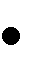    умение ставить цели, планировать и полноценно использовать личностные ресурсы;  готовность конструировать и осуществлять на протяжении всей жизни собственную образовательную траекторию, гарантирующую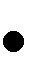 конкурентоспособность.Совершенствование материально-технической базыСовершенствование материально-технической базыСовершенствование материально-технической базыСовершенствование материально-технической базыУправляющий совет «О привлечении родительских, спонсорских        и       другихВнебюджет-ных средств»Сентябрь, ежегодноДиректор, председатель УправляющегосоветаОпределение источников внебюджетного финансированияПрофессиональный рост педагогов школыПрофессиональный рост педагогов школыПрофессиональный рост педагогов школыПрофессиональный рост педагогов школыОбеспечение прохождения педагогами курсов повышения квалификацииПостоянноДиректор,зам.директора по УМРПовышение профессионального уровня педагоговОрганизация функционирования и обеспечение участия педагогов:-в работе педсоветов;-методических объединений;-творческих групп;-проектных групп;-профессиональных конкурсовПостоянноЗам. директора по НМР. УВР,Руководите-ли МОИндивидуальная образовательная траектория педагогаПредъявление, обсуждение и оценка опыта работы педагогов. Ознакомление педагогов с современными достижениями педагогики, психологии.Издательская деятельностьПостоянноРасширение передового опытаУчастие педагогов в научно- практических конференциях и  семинарах, «круглых столах», фестивалях,конкурсахПостоянноЗам. директора по НМР.  УВР,руководители МОПредъявление и распространение опыта работыМастер-классы, «открытые уроки»	учителей, внеклассные      мероприятия,родительские собранияВ течение учебного годаЗам. директора по НМР, УВР,руководители МОПовышение уровня профессиональной компетентности педагоговСоздание условий для организации  профессиональных проб и возможностей для исследовательской деятельностиСоздание условий для организации  профессиональных проб и возможностей для исследовательской деятельностиСоздание условий для организации  профессиональных проб и возможностей для исследовательской деятельностиСоздание условий для организации  профессиональных проб и возможностей для исследовательской деятельностиПодготовка и совершенствованиеобразователь-ных программПостоянноОбразовательные программы.Психолого-педагогическое сопровождение.Реализация	программыпроекта «Научное общество учащихся»ПостоянноЗам. директора по НМР, УВР,руководители МОПедагогическая поддержка одаренных детей, создание условий для  индивидуализации обучения.Связь с вузами. Формирование заинтересованности обучающихся учебной и научно- исследовательской, проектной деятельностьюПодготовка исовершенствование программ профильного обученияПостоянноЗам. директораУВР,  руководители МООбразовательные программы профильной направленности.Вариативность обучения в 	обучения	вобщеобразовательных классахЕжегодноЗам. директора по НМР,	УВР,руководители МОИндивидуальный образовательный маршрут обучающегося.Совершенствование методик самоопределенияобучающихся	в	классы профильной направленностиЕжегодноЗам. директора по УВР, руководители МО, психологСамоопределение  обучающихся	в классы и группы разной направленностиИзучение	учебныхдостижений	обучающихся профильных классовЕжегодноЗам.   директора   поУВР, руководители МО, психологОпределение	основных	затруднений обучающихся, достиженийФормирование целостной социокультурной воспитывающей и развивающей средыФормирование целостной социокультурной воспитывающей и развивающей средыФормирование целостной социокультурной воспитывающей и развивающей средыФормирование целостной социокультурной воспитывающей и развивающей средыРеализация программы ОАШЗам.   директора   поВРОбеспечение развивающей воспитательной средыФункционирование системы школьного самоуправления	детского общественного объединенияЗам. директора по ВР, вожатыйПовышение уровня активности и самостоятельности обучающихся в жизни школыНаправлениеГруппа индикаторовИндикатор или характеристикаПовышение качества образованияКачество результатов процессаРасширение участия обучающихся в предметных олимпиадах различных уровнейПовышение качества образованияКачество результатов процессаРабота по повышению результативности итоговой аттестации в формах ГИАПовышение качества образованияКачество результатов процессаОтсутствие выпускников, не получивших аттестат о среднем (полном) образованииПовышение качества образованияКачество результатов процессаСистема мониторинга«карьерного роста» выпускников ООПовышение качества образованияКачество процессаиспользование инновационных методик ипрограмм воспитания обучающихсяПовышение качества образованияКачество процессаПовышение разнообразияобразовательных и/или учебных программПовышение качества образованияКачество процессаРасширение использованияИКТ учителями на урокахПовышение качества образованияКачество процессаРазвитие форм дистанционного обучения учащихсяПовышение качества образованияКачество процессаРазвитие предпрофильного ипрофильного обученияСовершенствование профориентационнойработы с обучающимисяРазвитие практик независимой оценки качества работы ОО и отдельных его компонентовКачество ресурсного обеспеченияСовершенствование психолого-педагогического сопровождения учащихсяРазвитие системы поддержки талантливых детейКачество результатов процессаРасширение числа обучающихся, занимающихся дополнительным образованием в ОО через дальнейшее развитие системы дополнительного образованияРазвитие системы поддержки талантливых детейКачество результатов процессаРасширение сетевого взаимодействия сучреждениями культуры и организациями высшего и среднего образованияРазвитие системы поддержки талантливых детейКачество результатов процессаРасширениепредставительства учащихся в предметных олимпиадах регионального уровня и вышеРазвитие системы поддержки талантливых детейКачество процессаСоздание условий для исследовательской ипроектной работы учащихсяРазвитие системы поддержки талантливых детейКачество процессаУчастие в детскихмеждународных программах (проектах, акциях)Развитие системы поддержки талантливых детейКачество ресурсного обеспеченияРасширение форм сотрудничества сродителями обучающихсяСовершенствование учительского корпусаКачество результатов процессаПовышение уровня базового образования учителейСовершенствование учительского корпусаКачество результатов процессаРасширение использования ИКТ в образовательнойдеятельности ООСовершенствование учительского корпусаКачество результатов процессаРасширение и рост результативности участия педагогов в профессиональных конкурсах/ программахСовершенствование учительского корпусаКачество процессаПривлечение на работу педагогов до 30 лет Совершенствование учительского корпусаКачество процессаПовышение доли педагогов, являющихся субъектами инновационной деятельностиСовершенствование учительского корпусаКачество процессаРазвитие кооперации ОО с педагогическими вузами для проведения исследованийприкладного характераСовершенствование учительского корпусаКачество процессаПрофилактика профессиональныхдеформаций и выгорания педагоговСовершенствование учительского корпусаКачество ресурсного обеспеченияДиверсификациявозможностей повышения квалификации педагоговИзменение школьнойинфраструк-турыКачество результатовпроцессаСовременное оборудованиепришкольной территорииИзменение школьнойинфраструк-турыКачество процессаСовершенствование пространственно-предметной среды ООИзменение школьнойинфраструк-турыКачество процессаФормирование виртуальной образовательной среды ООИзменение школьнойинфраструк-турыКачество ресурсногообеспеченияИнформатизация образовательной деятельностиСохранение и укрепление здоровья школьниковКачество результатов процессаВедение деятельности, направленной на снижение заболеваемости обучающихсяСохранение и укрепление здоровья школьниковКачество результатов процессаРабота по предотвращению травматизма обучающихсяСохранение и укрепление здоровья школьниковКачество результатов процессаУвеличение представления учащихся на спортивных соревнованиях  различного уровняСохранение и укрепление здоровья школьниковКачество процессаРасширение программ спортивно-оздоровительной направленности в системедополнительного образованияСохранение и укрепление здоровья школьниковКачество процессаРазвитие форм инклюзивного образованияСохранение и укрепление здоровья школьниковКачество ресурсного обеспеченияРеализация программы здоровьесбережения обучающихсяСохранение и укрепление здоровья школьниковКачество ресурсного обеспеченияОрганизация отдыха учащихся во время каникул в пришкольном лагереРасширение самостоятельности школКачество результатов процессаРасширение объема привлеченных денежных средств в бюджет ОО, повышение доли внебюджетных средств, в том числе за счет оказания платных услуг, привлечения средств по грантамРасширение самостоятельности школКачество результатов процессаУчастие в конкурсах и программах вне сферыобразованияРасширение самостоятельности школКачество результатов процессаПовышения разнообразия форм участия общественности в управлении ООРасширение самостоятельности школКачество процессаКомпьютеризация процесса управления ОО, создание локальной сетиРасширение самостоятельности школКачество процессаРасширение инновационной деятельности ОО на региональном уровнеРасширение самостоятельности школКачество процессаСледование принципам государственно- общественного управления образованиемРасширение самостоятельности школКачество процессаРазвитие элементов публичной отчетности ОО Расширение самостоятельности школКачество ресурсного обеспеченияПовышение доливнебюджетных средств в бюджете ООРасширение самостоятельности школКачество ресурсного обеспеченияПривлечение средств по грантам